2023 Ukraine Holidays2023 - Ukraine Calendar2023 - Ukraine Calendar2023 - Ukraine Calendar2023 - Ukraine Calendar2023 - Ukraine Calendar2023 - Ukraine Calendar2023 - Ukraine Calendar2023 - Ukraine Calendar2023 - Ukraine Calendar2023 - Ukraine Calendar2023 - Ukraine Calendar2023 - Ukraine Calendar2023 - Ukraine Calendar2023 - Ukraine Calendar2023 - Ukraine Calendar2023 - Ukraine Calendar2023 - Ukraine Calendar2023 - Ukraine Calendar2023 - Ukraine Calendar2023 - Ukraine Calendar2023 - Ukraine Calendar2023 - Ukraine Calendar2023 - Ukraine CalendarJanuaryJanuaryJanuaryJanuaryJanuaryJanuaryJanuaryFebruaryFebruaryFebruaryFebruaryFebruaryFebruaryFebruaryMarchMarchMarchMarchMarchMarchMarchSuMoTuWeThFrSaSuMoTuWeThFrSaSuMoTuWeThFrSa123456712341234891011121314567891011567891011151617181920211213141516171812131415161718222324252627281920212223242519202122232425293031262728262728293031AprilAprilAprilAprilAprilAprilAprilMayMayMayMayMayMayMayJuneJuneJuneJuneJuneJuneJuneSuMoTuWeThFrSaSuMoTuWeThFrSaSuMoTuWeThFrSa11234561232345678789101112134567891091011121314151415161718192011121314151617161718192021222122232425262718192021222324232425262728292829303125262728293030JulyJulyJulyJulyJulyJulyJulyAugustAugustAugustAugustAugustAugustAugustSeptemberSeptemberSeptemberSeptemberSeptemberSeptemberSeptemberSuMoTuWeThFrSaSuMoTuWeThFrSaSuMoTuWeThFrSa1123451223456786789101112345678991011121314151314151617181910111213141516161718192021222021222324252617181920212223232425262728292728293031242526272829303031OctoberOctoberOctoberOctoberOctoberOctoberOctoberNovemberNovemberNovemberNovemberNovemberNovemberNovemberDecemberDecemberDecemberDecemberDecemberDecemberDecemberSuMoTuWeThFrSaSuMoTuWeThFrSaSuMoTuWeThFrSa1234567123412891011121314567891011345678915161718192021121314151617181011121314151622232425262728192021222324251718192021222329303126272829302425262728293031Jan 1	New YearJan 2	New YearJan 3	New Year (substitute day)Mar 8	International Women’s DayApr 16	Orthodox EasterApr 17	Orthodox Easter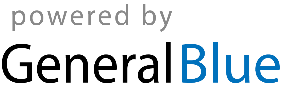 May 1	Labour DayMay 9	Victory DayJun 4	PentecostJun 5	PentecostJun 28	Constitution DayJul 15	Statehood DayJul 17	Statehood DayAug 24	Independence DayOct 1	Defenders of Ukraine DayOct 2	Defenders of Ukraine Day (substitute day)Dec 25	Christmas Day